Skip-Counting from Any Number Behaviours/StrategiesSkip-Counting from Any Number Behaviours/StrategiesSkip-Counting from Any Number Behaviours/StrategiesStudent uses correct start number, but revertsto the skip-counting from 0 sequence whenskip-counting by factors of 10 (i.e., 2, 10) fromany given number.“3, 10, 20, 30, …”Student uses correct start number, but mixesup the numbers or omits numbers in theskip-counting sequence when skip-counting by factors of 10 from any given number.“3, 13, 33, 43, …”Student skip-counts by factors of 10 from anygiven number and uses fingers or the hundredchart to help.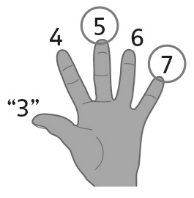 Observations/DocumentationObservations/DocumentationObservations/DocumentationStudent skip-counts by 5s, 10s, and 20s from any given number, but loses track of number of times counted.“53, 73, 93, 113. Can I stop yet?”Student skip-counts by 5s, 10s, and 20s from any given number, but struggles to identify errors or missing numbers in partner’s skip-counting sequences.“101, 111, 122, 131, 141, …”“I’m not sure if she is correct.”Student fluently skip-counts 5s, 10s, and 20sfrom any given number.“95, 100, 105, 110, 115, …”“88, 108, 128, 148, 168, …”Observations/DocumentationObservations/DocumentationObservations/Documentation